2. Ma classeColorie en vert  les mots que tu sais dire.                 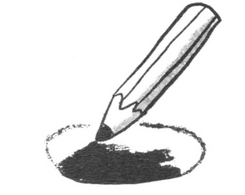 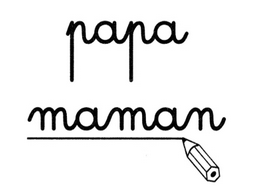 Souligne  en bleu les mots que tu sais écrire.                   Ma classeDessine ta classe et raconte…     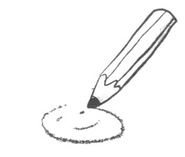 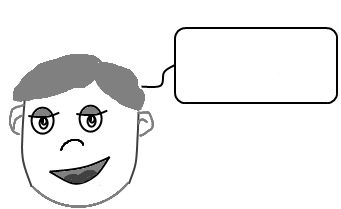 Utilise le lexique de la classeDans ma classe il y a……	